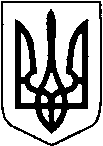 УПРАВЛІННЯ СОЦІАЛЬНОГО ЗАХИСТУ НАСЕЛЕННЯЛУЦЬКОЇ РАЙОННОЇ ДЕРЖАВНОЇАДМІНІСТРАЦІІВОЛИНСЬКОЇ ОБЛАСТІвул. Ковельська, .Луцьк, 43016 тел./факс (0332) 760860,e-mail:uszn62@qmail.comкод ЄДРПОУ 0319208116.04.2018 року № 935/01-38			          на № _________ від_________								Національне агентство Україниз питань державної служби Про результати конкурсу				Відповідно до Закону України «Про державну службу», Порядку проведення конкурсу на зайняття посад державної служби, затвердженого постановою Кабінету Міністрів України від 25 березня 2016 року №246, в управлінні соціального захисту населення Луцької райдержадміністрації Волинської області 13 квітня 2018 року було проведено конкурс на зайняття вакантної посади начальника відділу державних соціальних інспекторів-головного державного соціального інспектора управління соціального захисту населення Луцької районної державної адміністрації Волинської області.	Надаємо інформацію про переможця конкурсу:Примітка: учасник конкурсу був лише один. Заступник начальника – начальник відділу праці управління соціального захисту населення Луцької райдержадміністрації						Т. ХОМИЧДейнега 760 860УПРАВЛІННЯ СОЦІАЛЬНОГО ЗАХИСТУ НАСЕЛЕННЯЛУЦЬКОЇ РАЙОННОЇ ДЕРЖАВНОЇ АДМІНІСТРАЦІІ ВОЛИНСЬКОЇ ОБЛАСТІвул. Ковельська, .Луцьк, 43016 тел./факс (0332) 760 860, e-mail:  uszn62@qmail.comкод ЄДРПОУ 0319208116.04.2018 року № 936/01-38                               на № _________ від _________								Національне агентство Україниз питань державної служби Про результати конкурсу				Відповідно до Закону України «Про державну службу», Порядку проведення конкурсу на зайняття посад державної служби, затвердженого постановою Кабінету Міністрів України від 25 березня 2016 року №246, в управлінні соціального захисту населення Луцької райдержадміністрації Волинської області 12 квітня 2018 року було проведено конкурс на зайняття вакантної посади провідного спеціаліста відділу грошових виплат та компенсацій управління соціального захисту населення Луцької районної державної адміністрації Волинської області.	Надаємо інформацію про переможця конкурсу:Примітка: учасник конкурсу був лише один. Заступник начальника – начальник відділу праці управління соціального захисту населення Луцької райдержадміністрації						Т. ХОМИЧДейнега 760 860УПРАВЛІННЯ СОЦІАЛЬНОГО ЗАХИСТУ НАСЕЛЕННЯЛУЦЬКОЇ РАЙОННОЇ ДЕРЖАВНОЇ АДМІНІСТРАЦІІ ВОЛИНСЬКОЇ ОБЛАСТІвул. Ковельська, .Луцьк, 43016 тел./факс (0332) 760 860, e-mail:  uszn62@qmail.comкод ЄДРПОУ 0319208118.04.2018 року  № 934/01-38                              на № _________ від _________								Національне агентство Україниз питань державної служби Про результати конкурсу				Відповідно до Закону України «Про державну службу», Порядку проведення конкурсу на зайняття посад державної служби, затвердженого постановою Кабінету Міністрів України від 25 березня 2016 року №246, в управлінні соціального захисту населення Луцької райдержадміністрації Волинської області 13 квітня 2018 року було проведено конкурс на зайняття вакантної посади провідного спеціаліста відділу грошових виплат та компенсацій управління соціального захисту населення Луцької районної державної адміністрації Волинської області.	Надаємо інформацію про переможця конкурсу:Примітка: учасник конкурсу був лише один. Заступник начальника – начальник відділу праці управління соціального захисту населення Луцької райдержадміністрації						Т. ХОМИЧДейнега 760 860№з/пПрізвище, ім’я та по батькові кандидатаПосада, на яку проводився конкурсЗагальна кількість балів1.Кушнір Оксана МатвіївнаНачальник відділу державних соціальних інспекторів-головного державного соціального інспектора управління соціального захисту населення Луцької районної державної адміністрації Волинської області.9,5№з/пПрізвище, ім’я та по батькові кандидатаПосада, на яку проводився конкурсЗагальна кількість балів1.Бегаль Тетяна ВасилівнаПровідний спеціаліст відділу грошових виплат та компенсацій управління соціального захисту населення Луцької районної державної адміністрації Волинської області.8№з/пПрізвище, ім’я та по батькові кандидатаПосада, на яку проводився конкурсЗагальна кількість балів1.Шуригіна Наталія АнтонівнаГоловний спеціаліст відділу грошових виплат та компенсацій управління соціального захисту населення Луцької районної державної адміністрації Волинської області8